CÁC PHÍM TẮT ĐÙNG ĐÁNH NHANH CÔNG THỨC TOÁN- Sau khi cài đặt chương trình thêm vào mục Mathtype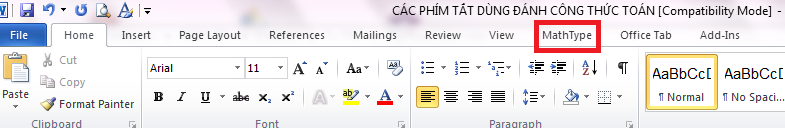 - Kich chuột vào Mathtype và chọn mục Inline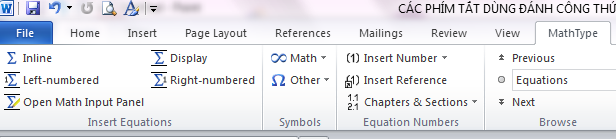 - Cửa sổ đánh công thức toán hiện lên như sau: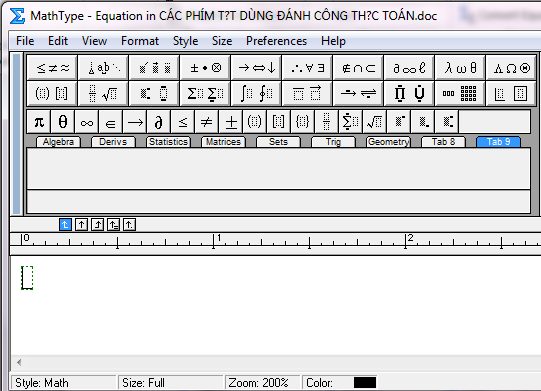 I. Các phím tắt để đánh công thức Toán nhanh.II. BÀI TẬPBài 1: Tính a) . -                                                b)  c) Bài 2. Bài 3: a) 		b) 	    c) Bài 4: a)   1449 - 			b)  1515 :   c) 12 :	        	d)   34 + Bài 5: a) 	b) Bài 6: a) 		b) 1. Căn bậc hai: Ctrl + R2. Phân số: Ctrl + F3. Chỉ số trên: Ctrl + H4. Chỉ số dưới: Ctrl + L5. Ngoặc ( ): Ctrl + (6. Ngoặc [ ]: Ctrl +[7. Ngoặc { }: Ctrl + Shift + {8. Nhỏ hơn hoặc bằng ≤ : Ctrl + K bỏ tay đánh .9. Lớn hơn hoặc bằng  ≥ : Ctrl + K bỏ tay đánh thêm dấu , 10. Góc:  Ctrl + Shift + 6 bỏ tay đánh thêm số 6 1 lần nữa.